РОЗПОРЯДЖЕННЯ МІСЬКОГО ГОЛОВИм. Сумивід     28.07.2020   №  210-Р  Про зняття з контролю розпорядженьта доручень міського голови	Беручи до уваги пропозиції заступників міського голови з питань діяльності виконавчих органів ради щодо зняття з контролю розпоряджень та доручень міського голови, керуючись пунктом 20 частини 4 статті 42 Закону України «Про місцеве самоврядування в Україні»:	У зв’язку з виконанням та закінченням терміну дії зняти з контролю розпорядження та доручення міського голови:				Розпорядження міського головиМіський голова						                    О.М. ЛисенкоМоша Л.В. 700-638_____________________________________________Розіслати : керівникам структурних підрозділівНачальник відділупротокольної роботи та контролю  					Л.В. МошаНачальник правового управління					О.В. ЧайченкоКеруючий справамивиконавчого комітету							Ю.В.Павлик1№ 897-Рвід04.11.2011Про проведення технічного нагляду за будівництвом об’єктів містобудування, замовником яких виступають  структурні підрозділи Сумської міської ради2№ 270-Рвід17.08.2017Про створення конкурсної комісії з питань виділення та використання коштів міського бюджету м. Суми на фінансову підтримку суб’єктів малого і середнього підприємництва3№ 393-Рвід13.11.2017Про створення Координаційної ради з розробки Стратегії розвитку міста Суми до 2025 року4№ 415-Рвід28.11.2017Про комісію з питань розгляду фактів, викладених у листі ТОВ «Пумане Сервіс»5№ 432-Рвід08.12.2017Про створення постійно діючої комплексної   робочої   групи  з питань забезпечення надійності та безпеки експлуатації об’єктів  соціальної інфраструктури6№ 51-Рвід19.02.2018Про Молодіжну раду при Сумському міському голові7№ 176-Рвід16.05.2018Про комісію щодо перевірки фактів, викладених у службовій записці8№ 214-Рвід13.06.2018Про робочу групу з питань розробки  Положення про організацію сезонної, святкової виїзної торгівлі та проведення ярмарків  на території міста Суми9№ 373-Рвід17.10.2018Про робочу групу по опрацюванню питання відведення дощових стоків з прибудинкових територій в районі вул. Романа Атаманюка та магазину «Пані»10№ 427-Рвід27.11.2018Про   створення    ради  з   питань підготовки та організації оборони м. Суми11№ 444-Рвід12.12.2018Про комісію з обстеження середовища функціонування інформаційно-телекомунікаційної системи та категоріювання об’єктів електронно-обчислювальної техніки12№ 1-Рвід03.01.2019Про проведення службового розслідування13№ 16-Р24.01.2019Про затвердження плану основних заходів  цивільного  захисту  міста Суми на 2019 рік14№ 152-Рвід02.05.2019Про організацію роботи іноземних експертів під час проведення робочих зустрічей та забезпечення належних умов їх перебування у м. Суми15№ 201-Рвід04.06.2019Про створення комісії по обстеженню технічного стану житлового будинку  № 92 по    вул. Петропавлівська16№ 213-Рвід18.06.2019Щодо створення робочої групи із розробки плану місцевого економічного розвитку в рамках ініціативи «Мери за економічне зростання»17№ 264-Рвід31.07.2019Про проведення інвентаризації основних засобів, інших необоротних матеріальних активів (за виключенням комп’ютерної техніки), запасів, інших нефінансових активів, забалансових статей у зв’язку зі зміною матеріально-відповідальних осіб та передачею матеріальних цінностей18№ 313-Рвід06.09.2019Про проведення відкритого чемпіонату міста з індорхокею19№ 316-Рвід11.09.2019Про підготовку проекту бюджету Сумської міської об’єднаної територіальної громади на 2020 рік та прогнозу бюджету Сумської міської об’єднаної територіальної громади на 2021 - 2022 роки20№ 317-Рвід11.09.2019Про організацію розроблення проекту Програми економічного і соціального розвитку м. Суми                    на 2020 рік та основних напрямів розвитку на 2021 - 2022 роки21№ 325-Рвід19.09.2019Про проведення у 2019 році   інвентаризації майна комунальної власності територіальної громади міста Суми, наданого підприємствам, установам та організаціям у безоплатне або платне користування (оренду)  22№ 330-Рвід26.09.2019Про робочу групу з вивчення та визначення кваліфікаційних вимог до посад в апараті та виконавчих органах Сумської міської ради23№ 358-Рвід15.10.2019Про  створення  робочої   групи з розробки Стратегії інтеркультурного розвитку міста Суми24№ 362-Рвід21.10.2019Про проведення перевірок роботи міського пасажирського автомобільного транспорту після 21.00 години25№ 381-Рвід25.10.2019Про створення комісії з питань передачі об’єктів дорожнього господарства та об’єктів благоустрою26№ 395-Рвід05.11.2019Про проведення інформаційно-просвітницької кампанії з підвищення рівня громадянської освіти інститутів громадянського суспільства, цільових груп та мешканців м. Суми27№ 400-Рвід05.11.2019Про проведення громадського обговорення під час розгляду питання присвоєння назви (найменування)  бульвару Еспланада (між вулицею Харківською, проспектом Михайла Лушпи і вулицею Івана Сірка) у місті Суми  28№ 403-Рвід07.11.2019Про робочу групу з опрацювання питання створення в організаційній структурі Сумської міської ради управління безпеки міста29№ 416-Рвід21.11.2019Про проведення річної інвентаризації основних засобів, інших необоротних матеріальних активів, нематеріальних активів, капітальних інвестицій, виробничих запасів, інших      нефінансових     активів,коштів та їх еквівалентів, розрахунків, інших статей балансу, забалансових статей30№ 419-Рвід 27.11.2019Про проведення консультацій з громадськістю щодо проєкту бюджету Сумської міської об’єднаної територіальної  громади   на  2020  рік  та проєкту Програми економічного і соціального  розвитку  Сумської міської  об’єднаної територіальної громади на  2020 рік та основних напрямів розвитку                  на 2021 – 2022 роки31№ 424-Рвід 29.11.2019Про організацію та проведення міських новорічних заходів32№ 425-Рвід29.11.2019Про організацію та проведення  Відкритого конкурсу юних піаністів ім. М.Л. Танфелевої33№ 429-Рвід04.12.2019Про проведення загальноміських громадських слухань з розгляду проєкту Стратегії розвитку міста Суми до 2027 року та комунікаційної і візуальної концепції бренду м. Суми, логотипу та бренд-буку34№ 433-Рвід09.12.2019Про проведення громадських слухань щодо проєкту бюджету Сумської міської об’єднаної територіальної  громади на 2020 рік  та проєкту Програми економічного і соціального розвитку  Сумської міської об’єднаної територіальної громади на 2020 рік та основних напрямів розвитку на  2021 –2022 роки35№ 440-Рвід10.12.2019Про відзначення у 2019 році Дня вшанування учасників ліквідації наслідків аварії на Чорнобильській АЕС36№ 447-Рвід20.12.2019Про проведення фестивалю «Слобожанські смаки»37№ 4-Рвід11.01.2020Про заходи, пов’язані з відзначенням у 2020 році Свята Водохреща38№ 13-Рвід 21.01.2020Про відзначення в м. Суми  у 2020 році Дня Соборності України39№ 14-Рвід 22.01.2020Про створення робочої групи з питань нарахування (визначення) плати за теплову енергію, послуги з централізованого опалення, централізованого постачання гарячої води для споживачів у зв’язку із зміною ціни природного газу40№ 15-Рвід23.01.2020Про участь команди КВН у Всеукраїнському фестивалі «Ліга Сміху» у місті Одеса41№ 16-Рвід24.01.2020Про участь провідних спортсменів та тренера міста у чемпіонаті України з волейболу пляжного42№ 17-Рвід24.01.2020Про проведення відкритого чемпіонату  міста  з перетягування канату43№ 18-Рвід24.01.2020Про проведення відкритого чемпіонату  міста  з кіокушинкай44№ 19-Рвід24.01.2020Про проведення відкритого чемпіонату  міста  з  боксу45№ 20-Рвід24.01.2020Про проведення відкритого чемпіонату  міста  зі стрибків на акробатичній доріжці46№ 29-Рвід03.02.2020Про проведення публічного представлення інформації про виконання міського бюджету за 2019 рік47№ 31-Рвід06.02.2020Про проведення відкритого чемпіонату міста з шахів48№ 40-Рвід11.02.2020Про відзначення у 2020 році Дня вшанування учасників бойових дій на території інших держав49№ 41-Рвід12.02.2020Про створення комісії щодо прийняття на баланс відділу культури Сумської міської ради основних засобів Піщанської сільської ради50№ 43-Рвід14.02.2020Про підготовку та проведення міського театралізованого  свята «Сумська масляна»51№ 47-Рвід17.02.2020Про відзначення у 2020 році Дня Героїв Небесної Сотні52№ 51-Рвід20.02.2020Про участь провідних спортсменів та тренера міста у відкритому чемпіонаті Сумської області зі стрибків на батуті (стрибків на акробатичній доріжці)  53№ 52-Рвід20.02.2020Про участь провідних спортсменів та тренерів міста у Кубку України з футзалу  54№ 53-Рвід20.02.2020Про участь провідних спортсменів та тренера міста у Всеукраїнських змаганнях зі спортивної аеробіки  55№ 54-Рвід20.02.2020Про участь провідних спортсменів та тренера міста у Всеукраїнському турнірі зі спортивної акробатики  56№ 55-Рвід20.02.2020Про проведення відкритого турніру з богатирського багатоборства57№ 61-Рвід26.02.2020Про створення робочої групи з питань удосконалення діяльності та функціонування комунальних некомерційних підприємств – закладів охорони здоров’я м. Суми, що надають спеціалізовану медичну допомогу, в умовах реформування58№ 62-Рвід26.02.2020Про виплату стипендій міського голови м. Суми обдарованим учням - переможцям олімпіад, турнірів, конкурсів59№ 63-Рвід27.02.2020Про участь провідних спортсменів та тренерів міста у чемпіонаті України з футзалу  60№ 64-Рвід27.02.2020Про проведення чемпіонату міста з баскетболу «Шкільна ліга»61№ 65-Рвід27.02.2020Про проведення навчально-тренувального збору з футзалу  62№ 67-Рвід02.03.2020Про проведення конкурсу соціальних відеороликів «Я і КОБЗАР»63№ 70-Рвід06.03.2020Про проведення відкритого чемпіонату міста з дзюдо64№ 71-Рвід06.03.2020Про відзначення 206-ї річниці від дня народження Тараса Шевченка65№ 106-Рвід09.04.2020Про навчання посадових осіб місцевого самоврядування використанню сервісів Google66№ 109-Рвід13.04.2020Про утворення комісії з питання перевірки процедури закупівлі апарату штучної вентиляції легенів КНП «Клінічний пологовий будинок Пресвятої Діви Марії»    67№ 118-Рвід27.04.2020Про створення комісії по прийому робіт з проведення централізованої системи подачі кисню в закладах охорони здоров’я м. Суми68№ 123-Рвід30.04.2020Про робочу групу з питань визначення на вулицях та перехрестях обласного центру (м. Суми) місць першочергового встановлення камер відеоспостереження69№ 125-Рвід05.05.2020Про заходи щодо підготовки та відзначення на території Сумської міської об’єднаної територіальної громади 75-ї річниці Перемоги над нацизмом у Другій світовій війні70№ 132-Рвід15.05.2020Про проведення   заходів з нагоди відзначення Дня Європи на території Сумської міської об’єднаної територіальної громади у 2020 році71№ 134-Рвід20.05.2020Про організацію та проведення дитячого фестивалю-конкурсу «Джаз-Вітраж»72№ 142-Рвід27.05.2020Про проведення відкритого Кубку  міста з футзалу73№ 143-Рвід27.05.2020Про проведення відкритого бліц-турніру з шахів74№ 144-Рвід27.05.2020Про проведення відкритого чемпіонату міста з тенісу75№ 155-Рвід05.06.2020Про відзначення в місті Суми 100-річчя Івана Кожедуба76№ 163-Рвід15.06.2020Про проведення онлайн заходу «Дні Сталої енергії» у Сумській міській об’єднаній територіальній громаді77№ 173-Рвід24.06.2020Про відзначення у 2020 році у місті Суми Дня Конституції України78№ 196-Авід28.11.2019Про виділення коштів на організацію та проведення творчого звіту учасників дитячої філармонії79№ 204-Авід11.12.2019Про виділення коштів на організацію та проведення новорічних заходів80№ 205-Авід11.12.2019Про виділення коштів для участі учнів та викладачів Сумської дитячої музичної школи № 1, № 2, № 3 та    № 4 у VIII відкритій олімпіаді з сольфеджіо «Басолька» серед учнів дитячих шкіл естетичного виховання81№ 5-Авід30.01.2020Про виділення коштів для участі учнів та викладачів Сумської дитячої музичної школи № 3 у Міжнародному конкурсі –фестивалімистецтв «Підкори сцену»82№ 14-Авід12.02.2020Про виділення коштів на організацію та проведення урочистих заходів з нагоди Дня вшанування учасників бойових дій на території інших держав83№ 18-Авід17.02.2020Про виділення коштів на проведення урочистих заходів з нагоди вшанування пам’яті героїв Небесної Сотні84№ 20-Авід20.02.2020Про  виділення коштів на організацію та проведення міського театралізованого свята «Сумська масляна»Доручення міського головиДоручення міського головиДоручення міського голови160-Двід 13.09.2016За результатами надходження через Єдину систему місцевих петицій електронних звернень до Сумської міської ради22-Двід10.01.2017За підсумками розгляду питань на апаратній нараді при міському голові 10.01.2017 р.373-Двід06.11.2017За результатами засідання міської координаційної ради з питань безпеки дорожнього руху при виконавчому комітеті Сумської міської ради (протокол №1 від 02.11.2017)474-Двід13.11.2017За результатами розгляду пропозицій, наданих міському голові539-Д від 15.08.2018За підсумками Координаційної ради з розробки Стратегії розвитку міста Суми до 2027 року 27.06.2018650-Двід 24.09.2018За підсумками розгляду питань на апаратній нараді при міському голові 24.09.2018 р.769-Д від 22.12.2018З метою виконання рішення Сумської міської ради від 26 вересня 2018 року № 3914-МР «Про відшкодування збитків, завданих кооперативу «Озеленювач» внаслідок демонтажу тимчасової споруди для здійснення підприємницької діяльності»81-Д від 14.01.2019За результатами апаратної наради при міському голові92-Двід15.01.2019За результатами засідання виконавчого комітету1022-Д від 22.05.2019З метою врегулювання ситуації з приводу користування, гр. Терещенком Олегом Миколайовичем та іншими співвласниками нерухомого майданна, земельною    ділянкою   (номер   запису   про   право   власності   14232524   від 15.04.2016) та відновлення перешкод у подальшому користуванні власністю, відповідно до статей 116, 118, 120, 121, 122 Земельного кодексу України, статті 56 Закону України «Про землеустрій», статті 33 Закону України «Про оренду землі»1122-Д від 27.05.2019Без назви1227-Д від 211.06.2019За результатами апаратної наради при міському голові 11.06.20191350-Двід30.09.2019За результатами апаратної наради при міському голові 30.09.20191454-Двід21.10.2019За результатами апаратної наради при міському голові  21.10.2019 р.1557-Двід11.11.2019За результатами апаратної наради при міському голові  11.11.2019 р.1659-Д від 25.11.2019За результатами апаратної наради при міському голові  25.11.2019 р.172-Двід 10.01.2020За результатами засідання виконавчого комітету Сумської міської ради від 10.01.2020 183-Двід13.01.2020За результатами апаратної наради при міському голові від 13.01.2020 195-Д від 21.01.2020За результатами розгляду питань на засіданні виконавчого комітету 21.01.2020209-Д від 18.02.2020За результатами розгляду питань на засіданні виконавчого комітету 18.02.20202116-Д від 17.03.2020За результатами розгляду питань на засіданні виконавчого комітету 17.03.20202218-Д від 19.03.2020За результатами розгляду питань на нараді при міському голові 19.03.2020 р.2319-Двід20.03.2020За результатами розгляду питань на нараді при міському голові 20.03.2020 р.2424-Двід30.03.2020За результатами розгляду питань на апаратній нараді при міському голові 30.03.20202526-Двід31.03.2020За результатами розгляду питань на нараді при міському голові 27.03.20202630-Д від 06.04.2020За результатами розгляду питань на апаратній нараді при міському голови  06.04.20202731-Двід07.04.2020За результатами розгляду питань на нараді при міському голови  07.04.20202832-Д від 08.04.2020За результатами розгляду питань на засіданні виконавчого комітету Сумської міської ради 08.04.20202935-Двід24.04.2020За результатами розгляду питань на нараді при міському голові 24.04.20203036-Д від 27.04.2020Враховуючи лист Сумської обласної прокуратури від 13.04.2020 №05/0-177вих20, акт обстеження земельної ділянки № 1 від 08.01.2020, складений Департаментом забезпечення ресурсних платежів, з метою відшкодування збитків Сумської міської ОТГ у зв’язку з використанням ТОВ «Адамант-Суми» з порушенням законодавства земельної ділянки площею 0,1006 га навколо наданої в оренду земельної ділянки, що розташована за адресою:           м. Суми, вул. Воскресенська, 12/1, орієнтовною площею 0,14 га, кадастровий номер: 5910136300:02:009:0004, відповідно до статей 12, 156, 157 Земельного кодексу України, Закону України «Про охорону земель», рішення Виконавчого комітету Сумської міської ради від 26.01.2017 № 49 «Про створення комісії з визначення збитків, заподіяних територіальній громаді   м. Суми внаслідок використання земельних ділянок з порушенням законодавства» (зі змінами згідно рішення виконавчого комітету Сумської міської ради від 21.01.2020 №11), постанови Кабінету Міністрів України від 19.04.93 № 284 «Про порядок визначення та відшкодування збитків власникам землі та землекористувачам»3141-Двід26.05.2020За результатами розгляду питань на засіданні виконавчого комітету Сумської міської ради 22.05.20203243-Двід26.05.2020За результатами розгляду питань на засіданні виконавчого комітету Сумської міської ради 26.05.20203345-Двід03.06.2020За результатами розгляду питань на засіданні виконавчого комітету  03.06.20203449-Двід16.06.2020За результатами розгляду питань на засіданні виконавчого комітету Сумської міської ради 16.06.20203552-Д від 06.07.2020За результатами засідання комісії з координації роботи міського пасажирського транспорту 02.07.2020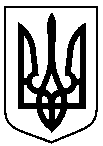 